ФЕДЕРАЛЬНОЕ АГЕНТСТВО ПО РЫБОЛОВСТВУ«Славянский технический рыбохозяйственный колледж» (филиал) федерального государственного бюджетного образовательного учреждения высшего образования «Дальневосточный государственный технический рыбохозяйственный университет»(Славянский филиал ФГБОУ ВО «Дальрыбвтуз»)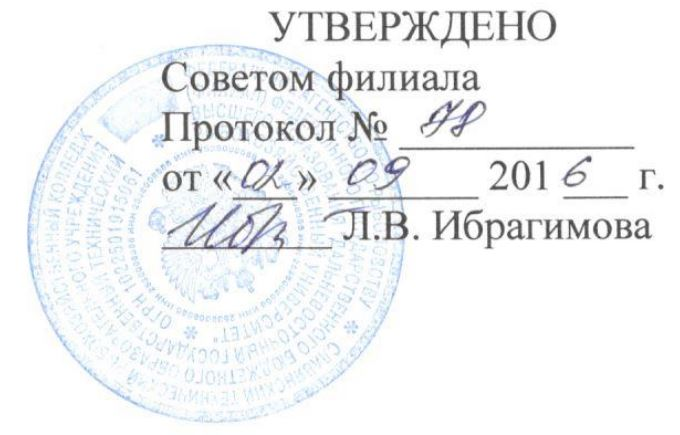 ПОЛОЖЕНИЕ«О СОВЕТЕ ПО ПРОФИЛАКТИКЕ ПРАВОНАРУШЕНИЙ»ПЛ-01/1.5-2016п. Славянка2016ПЛ-01/1.5-2016Общие положения	1.1 Совет по профилактике правонарушений создан для работы по предупреждению правонарушений и преступлений, укреплению дисциплины среди студентов по месту учебы.	1.2 Состав Совета по профилактике правонарушений утверждается педагогическим коллективом и состоит из председателя, его заместителя и членов совета. Председатель совета – директор филиала, заместитель председателя – воспитатель.	1.3 Членами совета являются заместитель директора по учебной работе, воспитатель, ведущий специалист по молодёжной политике, избранные преподаватели.Задачи и порядок деятельности совета профилактики правонарушений. 	2.1 Рассматривает персональные дела студентов – нарушителей порядка.	2.2 Осуществляет контроль над поведением студентов, состоящих на учете комиссии по делам несовершеннолетних.	2.3 Вовлекает студентов, склонных к правонарушениям, в спортивные секции, в работы творческих объединений	2.4 Заслушивает кураторов (классных руководителей) о состоянии работы по укреплению дисциплины и профилактике правонарушений в группе.	2.5 Вносит проблемные вопросы на обсуждение педсовета	2.6 Ходатайствует перед педсоветом, органами МВД и комиссией по делам несовершеннолетних о снятии с учета студентов, исправивших свое поведение	Совет профилактики рассматривает вопросы, отнесенные к его компетенции, на своих заседаниях, которые проходят не реже одного раза в два месяца (кроме экстренных случаев). Заседание протоколируется одним из членов совета профилактики.	При разборе персональных дел приглашаются студент, куратор (классный руководитель). В случае, если студент является несовершеннолетним, и родители студента.	Свою работу Совет по профилактике правонарушений проводит в тесном контакте с правоохранительными органами, работниками общежития филиала.	В соответствии с Уставом университета, Правилами внутреннего трудового распорядка для обучающихся и Правилами проживания в общежитии Совет профилактики может: 	- применять к обучающимся следующие методы взысканий: замечание, выговор, выселение из общежития;- ходатайствовать перед педсоветом о принятии решения об отчислении студентов за хулиганские действия, драку, неоднократное нарушение Устава ПЛ-01/1.5-2016университета, нарушение морально-этических норм поведения, в т.ч. выражающиеся в оскорблении работников колледжа.  	3 Документация совета по профилактике правонарушений 	Протоколы заседания.Представления на студентов (от кураторов).Докладные и акты от работников   филиала.РАЗРАБОТАЛА:Воспитатель					___________	Пуховская Т.В.СОГЛАСОВАНО:Директор Славянского филиала		___________	Ибрагимова Л.В.Заместитель директора по УР		___________	Абдразакова Л.И.Ведущий специалист по молодежной политике				___________	Егорова Л.А.ПЛ-01/1.5-2016ЛИСТ ОЗНАКОМЛЕНИЯПЛ-01/1.5-2016ЛИСТ УЧЁТА ПЕРИОДИЧЕСКИХ ПРОВЕРОКПЛ-01/1.5-2016ЛИСТ ИЗМЕНЕНИЙ№п/пФ.И.О.ДолжностьДата ознакомленияПодписьДатаФ.И.О. должность лица, выполняющего проверкуИзменению подлежитПодписьНомер измененияНомер страницыНомер пунктаДата внесенияФ.и.о исполнителяподпись